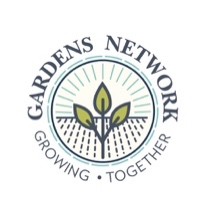 2020 TRUAX COMMUNITY GARDEN PLOT FEES These fees are suggested as a guide for allotment-style community gardens in the City of Madison and throughout Dane County, WI. They are based on County and Federal Income Guidelines that are reviewed every two years and are intended as minimum fees. Individual gardens may add surcharges as needed to meet expenses (e.g. water surcharge) and/or adjust these fees proportionately where plot sizes vary from the standard 20’ x 20’ or 400 square feet.*When determining “household size or number of gardeners”: If a single household is using a plot, count the number of people in household; 
if multiple households are using a single plot please add all household members and incomes together to determine plot fee.A Note to the Garden Treasurer:The Gardens Network asks that gardens contribute 10% of their plot fees to the Gardens Network Fund. The Fund supports the micro-grant program and the community gardens program in Madison and Dane County. Garden contributions are crucial to the Fund’s long-term success. Please send your donation via one of the methods listed below. We thank you in advance for your contribution!*Please make check out to ‘Community GroundWorks’ and put “Plot fee donation” in the memo line.Household Size orNumber of Gardeners*Total IncomeTotal IncomeTotal IncomeTotal IncomeTotal IncomeTotal IncomeHousehold Size orNumber of Gardeners*monthlyannualmonthlyannualmonthlyannual1 - 2up to $2,500up to $30,000$2,500 - 3,915$30,001 – 47,000over $3,915over $47,0003 - 4up to $3,165up to $38,000$3,165 - 4,915$38,001 – 59,000over $4,915over $59,0005 - 6up to $3,580up to $43,000$3,580 - 5,665$43,001 -  68,000over $5,665over $68,0007 +up to $4,000up to $48,000$4,000 - 6,500$48,001 - 78,000over $6,500over $78,000---Fee per plot per year$12$12$40$40$75$75